ПОСТАНОВЛЕНИЕШУÖМ«17» мая 2017 года                                                                                         № 4/ 17г. Печора, республика КомиВ соответствии с частью 3 статьи 28 Федерального закона от 06 октября 2003 года № 131-ФЗ «Об общих принципах организации местного самоуправления в Российской Федерации», статьей 22 Устава муниципального образования городского поселения «Печора», частью 7 Порядка организации и проведения  публичных слушаний на территории МО ГП «Печора», утвержденных решением Совета городского поселения «Печора» от 30.09.2013 года № 3-9/42 постановляю:Назначить на 30 мая 2017 года проведение публичных слушаний по проекту решения Совета городского поселения «Печора» «О внесении изменений в решение Совета городского поселения «Печора» от 24 мая 2011 года № 2-13/103 «Об утверждении Правил землепользования и застройки муниципального образования городского поселения «Печора».Назначить председательствующим публичных слушаний Шабанова Александра Исаевича, главу городского поселения «Печора» - председателя Совета поселения.Опубликовать в газете «Печорское время» настоящее постановление, проект решения Совета городского поселения «Печора» и объявление о проведении публичных слушаний.Глава городского поселения «Печора» -председатель Совета поселения                                                                А.И. ШабановГЛАВАГОРОДСКОГО ПОСЕЛЕНИЯ «ПЕЧОРА» - ПРЕДСЕДАТЕЛЬ СОВЕТА ПОСЕЛЕНИЯ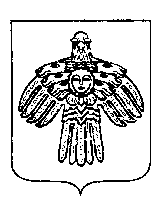 «ПЕЧОРА» КАР ОВМÖДЧÖМИНСА ЮРАЛЫСЬ - СÖВЕТСА ОВМÖДЧÖМИНÖН ВЕСЬКÖДЛЫСЬО проведении публичных слушаний по проекту решения Совета городского поселения «Печора» «О внесении изменений в решение Совета городского поселения «Печора» от 24 мая 2011 года № 2-13/103 «Об утверждении Правил землепользования и застройки муниципального образования городского поселения «Печора»